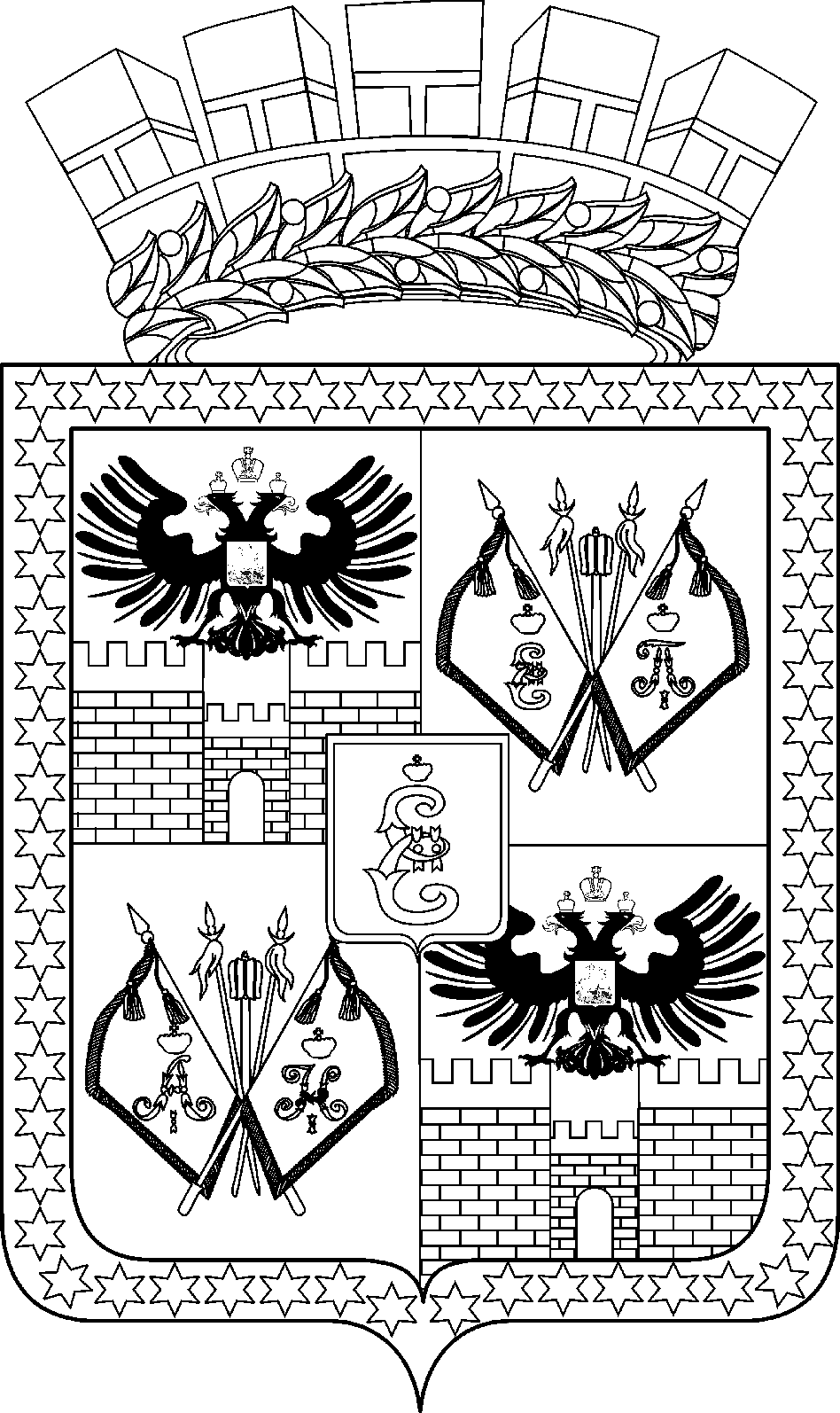 АДМИНИСТРАЦИЯ МУНИЦИПАЛЬНОГО ОБРАЗОВАНИЯ ГОРОД КРАСНОДАРПОСТАНОВЛЕНИЕ08.06.2023                                                                                                         №2560г. КраснодарОб утверждении тарифов на услуги по предоставлению торговых мест на ярмарках, оказываемые муниципальным унитарным предприятием «Агромир» муниципального образования  город КраснодарВ соответствии с решением городской Думы Краснодара от 25.04.2019 № 73 п. 7 «Об утверждении Порядка установления тарифов на услуги (работы), оказываемые (выполняемые) муниципальными унитарными предприятиями                         и муниципальными учреждениями муниципального образования город Краснодар за плату» п о с т а н о в л я ю:1. Утвердить тарифы на услуги по предоставлению торговых мест на ярмарках, оказываемые муниципальным унитарным предприятием «Агромир» муниципального образования  город Краснодар, согласно приложению.2. Управлению торговли и бытового обслуживания населения админи-страции муниципального образования город Краснодар (Ольшанская) обеспечить контроль за правильностью применения утверждённых тарифов.3. Признать утратившим силу постановление администрации муни-ципального образования город Краснодар от 06.10.2022 № 4651                            «Об утверждении тарифов на услуги, оказываемые муниципальным унитарным предприятием «Агромир» муниципального образования город Краснодар».4. Департаменту информационной политики администрации муници-пального образования город Краснодар (Лаврентьев) опубликовать официально настоящее постановление в установленном порядке. 5. Настоящее постановление вступает в силу со дня его официального опубликования.6. Контроль за выполнением настоящего постановления возложить на заместителя главы муниципального образования город Краснодар                Н.А.Панаетову.Глава муниципального образования город Краснодар						             Е.М.Наумов